МЕТОДИЧЕСКИЕ РЕКОМЕНДАЦИИпо обеспечению безопасности людей на водных объектах
в зимний периодНесоблюдение правил безопасности на водных объектах в зимний период часто становится причиной гибели и травматизма людей.Становление льда.Как правило, водоемы замерзают неравномерно, по частям: сначала у берега, на мелководье, в защищенных от ветра заливах, а затем уже на середине.На озерах, прудах, ставках (на всех водоемах со стоячей водой, особенно на тех, куда не впадает ни один ручеек, в которых нет русла придонной реки, подводных ключей) лед появляется раньше, чем на речках, где течение задерживает льдообразование.На одном и том же водоеме можно встретить чередование льдов, которые при одинаковой толщине обладают различной прочностью и грузоподъемностью.Основным условием безопасного пребывания человека па льду является соответствие толщины льда прилагаемой нагрузке:- безопасная толщина льда для одного человека не менее 7 см;- безопасная толщина льда для сооружения катка 12 см и более;- безопасная толщина льда для сооружения пешей переправы 15 см и более;- безопасная толщина льда для организации массовых мероприятий не менее 25 см.Выезд и стоянке! на лед транспортных средств вне зоны ледовых переправ на водных объектах в Тихвинском районе запрещается.Время безопасного пребывания человека в воде:- при температуре воды 2-3 градуса С смерть для неподготовленного человека может наступить через 10-15 минут;- при температуре воды менее 2 градусов С - смерть может наступить через 5-8 минут.Правила поведения на льду:Ни в коем случае нельзя выходить на лед в темное время суток и при плохой видимости (туман, снегопад, дождь).Нельзя проверять прочность льда ударом ноги. Если после первого сильного удара покажется хоть немного воды - это означает, что лед гонкий, по нему ходить нельзя. В этом случае следует немедленно отойти по своему же следу к берегу, скользящими шагами, не отрывая ног ото льда и расставив их на ширину плеч, чтобы нагрузка распределялась на большую площадь.При вынужденном переходе водоема безопаснее всего придерживаться проторенных троп. Но если их нет, надо перед тем, как спуститься на лед, очень внимательно осмотреться и наметить предстоящий маршрут.При переходе водоема группой необходимо соблюдать дистанцию друг от друга (5-6 метров).На замерзший водоем необходимо брать с собой прочный шнур длиной 20-25 метров с большой глухой петлей на конце и грузом. Груз поможет забросить шнур к провалившемуся в воду товарищу, петля нужна для того, чтобы пострадавший мог надежнее держаться, продев ее под мышки.Убедительная просьба родителям: не допускайте детей на лед водоемов (на рыбалку, катание на коньках) без присмотра.Одна из самых частых причин трагедий на водоемах - алкогольное опьянение. Люди неадекватно реагируют на опасность и в случае чрезвычайной ситуации становятся беспомощными.Самоспасение:- не поддавайтесь панике;- не надо барахтаться и наваливаться всем телом на тонкую кромку льда, так как под тяжестью тела она будет обламываться;- широко раскиньте руки, чтобы не погрузиться с головой под воду;- обопритесь локтями об лед и, приведя тело в горизонтальное положение, постарайтесь забросить на лед ту ногу, которая ближе всего к его кромке, поворотом корпуса вытащите вторую ногу и быстро выкатывайтесь на лед;- без резких движений отползайте как можно дальше от опасного места в том направлении, откуда пришли;- зовите на помощь;- удерживая себя на поверхности воды, старайтесь затрачивать на это минимум физических усилий;- находясь на плаву, следует голову держать как можно выше над водой;- активно плыть к берегу, плоту или шлюпке можно, если они находятся на расстоянии, преодоление которого потребует не более 40 минут;- добравшись до плавсредства или берега, надо немедленно раздеться, выжать намокшую одежду и снова надеть.Если вы оказываете помощь:- подходите к полынье очень осторожно, лучше подползать;- за 3-4 метра подайте пострадавшему веревку, шест, доску, шарф или любое другое подручное средство;- подавать пострадавшему руку небезопасно, так как, приближаясь к полынье, вы увеличиваете нагрузку на лед и не только не поможете, по и сами рискуете провалиться.Первая помощь при утоплении:- перенести пострадавшего на безопасное место;- повернуть утонувшего лицом вниз и опустить голову ниже таза;- очистить рот от слизи. При появлении рвотного и кашлевого рефлексов - добиться полного удаления воды из дыхательных путей и желудка (нельзя терять время на удаление воды из легких и желудка при отсутствии пульса на сонной артерии);- при отсутствии пульса на сонной артерии сделать наружный массаж сердца и искусственное дыхание.Отогревайте пострадавшего:- пострадавшего надо укрыть в месте, защищенном от ветра, хорошо укутать в любую имеющуюся одежду, одеяло;- если он находится в сознании, напоить горячим чаем, кофе. Очень эффективны грелки, бутылки, фляги, заполненные горячей водой, или камни, разогретые в пламени костра и завернутые в ткань, их прикладывают к боковым поверхностям грудной клетки, к голове, к паховой области, под мышки;- как можно быстрее доставить пострадавшего в медицинское учреждение.НЕ ВЫХОДИТЕ НА ЛЕД В ОДИНОЧКУ IНЕ ПРОВЕРЯЙТЕ ПРОЧНОСТЬ ЛЬДА НОГОЙ I БУДЬТЕ ВНИМАТЕЛЬНЫ .ОСТОРОЖНЫ И ГОТОВЫ В ЛЮБУЮ МИНУТУ К ОПАСНОСТИ IВНИМАНИЕ 1 В ТАКИХ МЕСТАХ ПОД СНЕГОМ МОГУТ БЫТЬ ГЛУБОКИЕ ТРЕЩИНЫ И РАЗЛОМЫ.БУДЬТЕ ОСТОРОЖНЫПОД СНЕГОМ МОГУТ БЫТЬ ПОЛЫНЬИ .ТРЕЩИНЫ ИЛИ ЛУНКИ !ПРИ СПАСЕНИИ ДЕЙСТВУЙТЕ БЫСТРО. РЕШИТЕЛЬНО, НО ПРЕДЕЛЬНО ОСТОРОЖНО.ГРОМКО ПОДБАДРИВАЙТЕ СПАСАЕМОГО. ПОДАВАЙТЕ СПАСАТЕЛЬНЫЙ ПРЕДМЕТ С РАССТОЯНИЯ 3-4 МЕТРА.ВЫБРАВШИСЬ ИЗ ПРОРУБИ СНИМИТЕ, ТЩАТЕЛЬНО ОТОЖМИТЕ И СНОВА НАДЕНЬТЕ ОДЕЖДУ.БЕГОМ СЛЕДУЙТЕ К БЛИЖАЙШЕМУ НАСЕЛЕННОМУ ПУНКТУ.ВЫЗОВИТЕ СПАСАТЕЛЕЙ ИЛИ «СКОРУЮ».	——ДАЙТЕ ПОСТРАДАВШЕМУ ЧАСТЬ СВОЕЙ ОДЕЖДЫ. РАЗВЕДИТЕ КОСТЕР И ОБОГРЕЙТЕ ПОСТРАДАВШЕГО. ВЫЗОВИТЕ СПАСАТЕЛЕЙ ИЛИ «СКОРУЮ ПОМОЩЬ».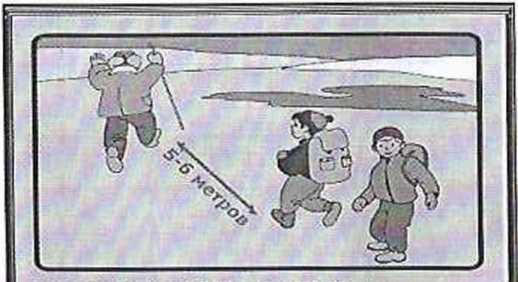 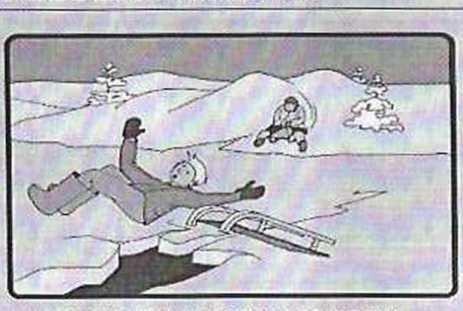 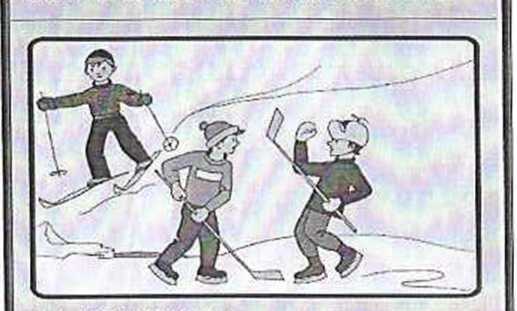 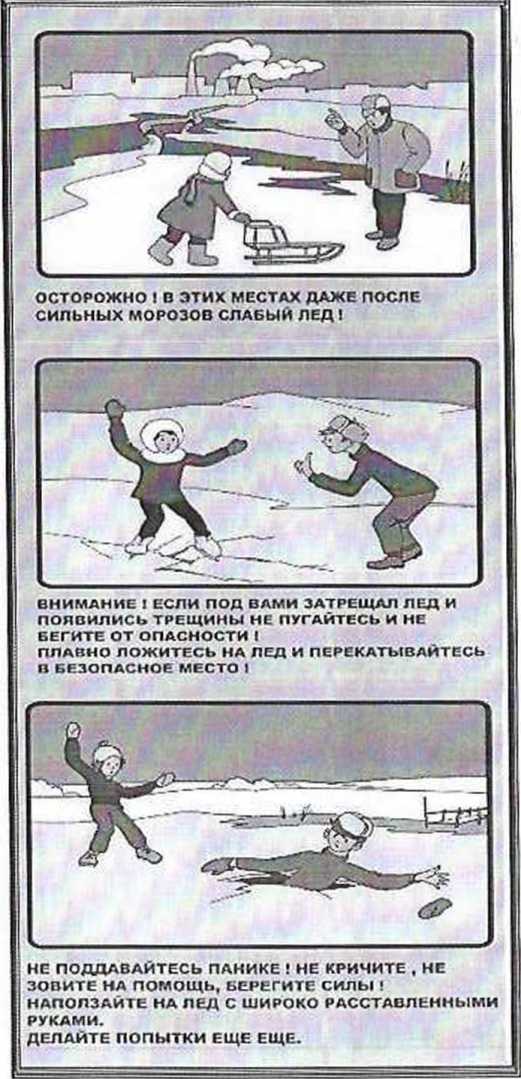 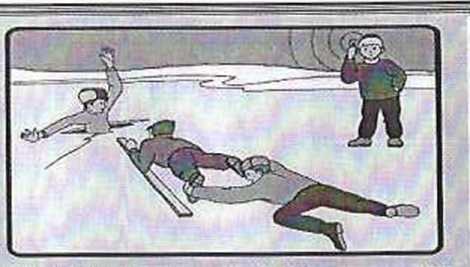 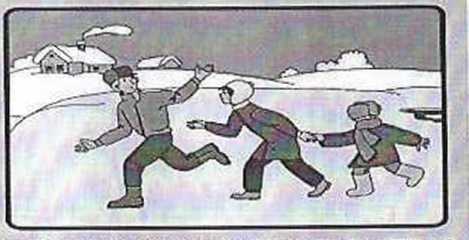 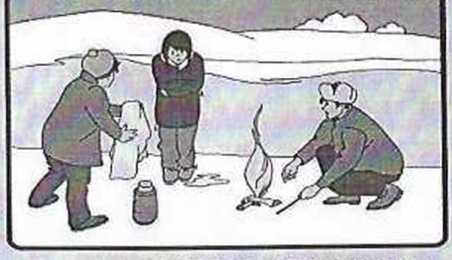 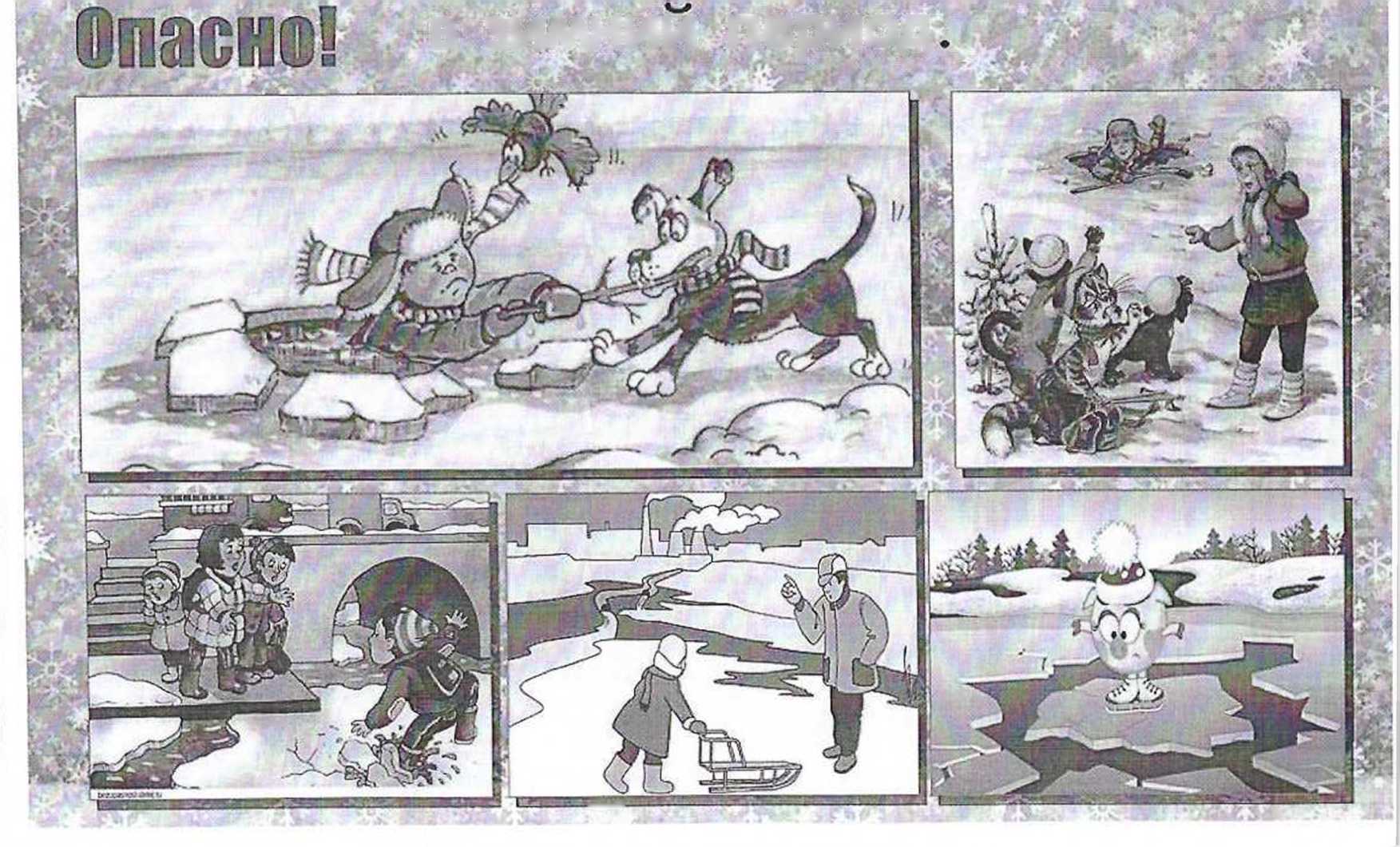 к»*/■■	'	7	■■	■ВНИМАНИЕ! ЕСЛИ ПОД ВАМИ ЗАТРЕЩАЛ ЛЕД И ПОЯВИЛИСЬ ТРЕЩИНЫ НЕ ПУГАЙТЕСЬ И НЕ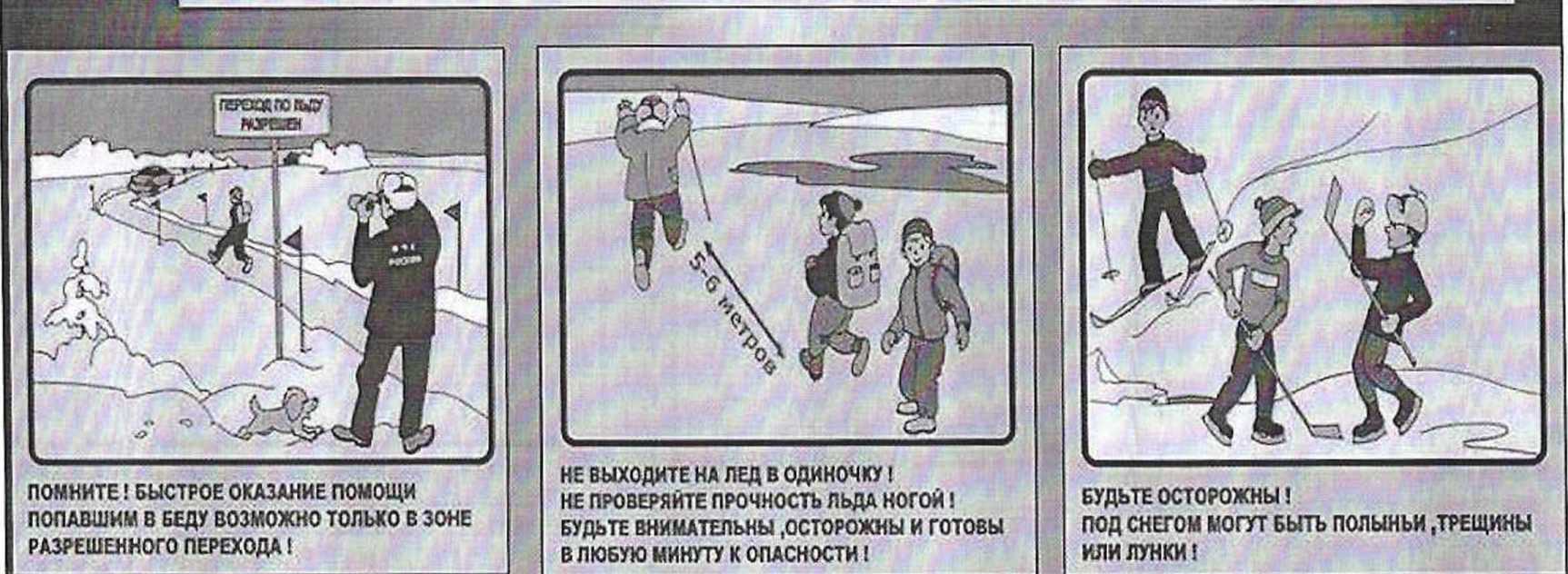 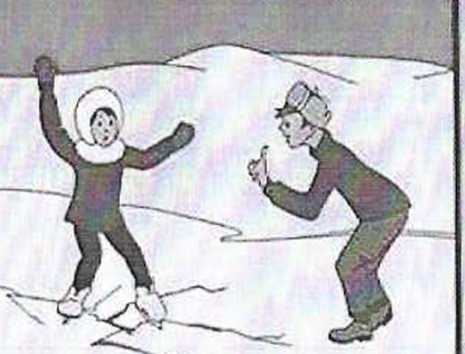 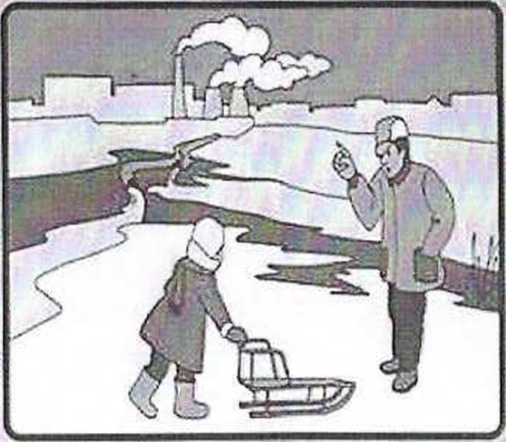 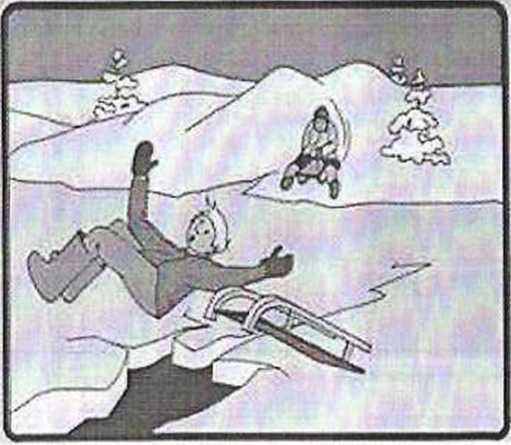 